Conseils sur la réalisation des exercices incendie dans les EPLEPROCEDURE D’EVACUATION POUR LES EPLE FICHE GUIDE DU CHEF D’ÉTABLISSEMENT LA FICHE GUIDE DE L’ENSEIGNANTMISSIONS DES PERSONNELS LORS DE L’EVACUATION TEXTES DE REFERENCEFICHE D’EVALUATION DE L’EXERCICE D’EVACUATIONPROCEDURE D’EVACUATION POUR LES EPLE  OBJECTIFS GENERAUXApprendre à évacuer en cas d’alerte incendie ou cas d’alerte risques majeurs imposant une évacuation.La durée de l’exercice est strictement égale au temps écoulé depuis le déclenchement de l’alarme jusqu’à la sortie de la dernière personne à plus de 8 mètres de la façade du bâtiment.Les premières minutes comptent. Des exercices d’alerte évacuation doivent être périodiquement organisés dans les établissements scolaires. Selon la nouvelle réglementation, le nombre d’exercice n’est pas limitatif. Ils doivent aboutir à un temps d’évacuation admissible.A titre indicatif :Un bâtiment en rez-de-chaussée < 2 mnUn bâtiment avec un ou 2 étages < 3 mnUn bâtiment avec plus de 2 étages < 5 mnTous les personnels doivent veiller à ce que tous les élèves et tous les adultes qu’ils ont alors en charge participent effectivement à l’exercice.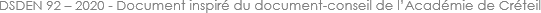  	FICHE GUIDE DU CHEF D’ÉTABLISSEMENT	Avant l’exercice :Connaître le plan d’évacuation de l’établissementOrganiser lors de la pré-rentrée une visite des locaux afin de :Faire analyser par les adultes le plan d’évacuation de l’établissement.Faire connaître les trajets d’évacuation : cheminements, issues de secours, blocs autonomes d’éclairage de sécurité (fonctionnant même en cas de coupure du courant), lieux de rassemblement et espaces d’attente sécurisés.Localiser les extincteursInsister sur l’obligation de laisser libres toutes les voies de sortie.Programmer obligatoirement le 1er exercice d’évacuation le premier mois de la rentrée scolaire en indiquant aux adultes la date et l’heure approximative de l’alerte.Programmer le(s) exercice(s) suivant(s) en indiquant aux adultes la date et la demi-journée concernée sans préciser l’heure.L’ancienne réglementation prévoyait 3 exercices par an, la nouvelle réglementation impose des exercices dans le but d’obtenir un exercice satisfaisant (soit 2 au minimum, sans compter l’exercice de mise à l’abri du PPMS)En cas de rassemblement sur le domaine public (en dehors de l’enceinte de l’établissement), informer la mairie ou la police municipale de la programmation des exercices.Lister et localiser les personnes à mobilité réduite, permanente ou temporaire (handicap moteur, visuel, auditif, mental).Définir une stratégie prenant en compte ces personnes : 2 options :Evacuation vers le lieu de rassemblement en prévoyant le matériel approprié,Evacuation vers l’espace d’attente sécurisé en présence d’un personnel sur avis de la commission de sécurité,Prévoir l’espace d’attente sécurisé, pour les personnes à mobilité réduite, ou en cas d’obstacle empêchant l’évacuation (fumée, flamme, écroulement).Dans les constructions récentes, l’espace d’attente sécurisé est signalé. Dans les anciennes constructions, on peut utiliser :Des lieux munis de trappes de désenfumage,Des sanitaires collectifs ayant une fenêtre donnant sur l’extérieur,Des toitures terrasses à l’air libre.Tous ces lieux doivent être accessibles par la « voie pompier ».Déterminer les « guide file » et « serre-file »*Afficher dans chaque salle les consignes d’évacuation, les lieux de regroupement, et les noms des « guide file » et des « serre file »Actualiser les consignes.Pendant l’exercice :Prendre en compte toutes les personnes présentes lors de l’évacuation (parents, employés de mairie, sociétés extérieures de maintenance…)Déclencher l’alarme incendie pour activer le plan d’évacuation (et appeler les pompiers en cas d’incendie réel)Déclencher le chronomètreRejoindre les lieux de rassemblementArrêter le chronomètre et relever le temps d’évacuation à l’arrivée de la dernière personne aux lieux de rassemblementEtablir la liste des manquants à l’appel sur les lieux de rassemblement.Transmettre cette liste aux pompiers en cas d’incendie réel.Déclarer la fin de l’exercice.Après l’exercice :Inscrire la date et l’heure de chaque exercice d’évacuation dans le registre de sécurité incendieIntégrer la synthèse de l’exercice dans le registre de Sécurité incendieTransmettre la synthèse des exercices d’évacuationInterroger la municipalité sur l’opportunité ou l’obligation de faire passer une commission municipale de sécurité pour avis.« Guide file » : enseignant de la classe située le plus près de la sortie ou de l’escalier d’évacuation de la zone. Il guide tous les élèves et adultes de la zone vers les cheminements de sortie attribués.« Serre-file » : enseignant de la classe située le plus loin de la sortie ou de l’escalier d’évacuation de la zone. Il ferme la marche, en vérifiant qu’il n’y a plus personne dans les locaux derrière lui. Il ferme les portes de la zone sans les verrouiller. 	LA FICHE GUIDE DE L’ENSEIGNANT	Les objectifs de l'exercice :Être capable d’identifier le signal d’évacuation.Être capable d’identifier le fléchage d’évacuation et de le suivre jusqu’au lieu de rassemblement prévu (à plus de huit mètres des bâtiments) et rester groupés tant que la procédure d’appel n’a pas été achevée.Etre capable d’identifier dans chaque établissement recevant du public (cinéma, grande surface, etc.) le fléchage d’évacuation similaire à celui del’établissement.Être capable de se rassembler autour de l’enseignant au point de rassemblement et de répondre à l’appel de son nom.Être capable de rentrer dans les locaux, avec l’enseignant, à la fin de l’exercice,Avant les exercices :Lire aux élèves les consignes « Evacuation incendie » affichées dans la classe.Parcourir avec ses élèves le trajet complet, à partir du local à évacuer vers le point de rassemblement, pour repérer les éléments suivants :Le plan d’évacuation de l’étage situé dans les couloirsLes flèches vertes qui donnent la direction normale de l’évacuationLes blocs autonomes d’évacuation de sécuritéLes extincteurs de la zonePendant les exercices :Faire reconnaître aux élèves le signal d’alerte évacuation en le distinguant de la sonnerie des récréations et de la sonnerie de mise à l’abri.Arrêter toute activité, ne rien emporter.Se munir du cahier d’appel.Indiquer aux élèves la porte à emprunter pour évacuer.Prendre en charge les élèves à mobilité réduite selon les consignes du plan d’évacuation.Fermer les fenêtresDonner la consigne aux élèves de rester groupés, garder le silence, évacuer sans précipitation, et ne jamais revenir en arrière.Fermer la porte sans la verrouiller en s’assurant qu’aucune personne n’est restée dans la salle.Donner la consigne de suivre la direction indiquée par l’enseignant « guide file ».L’enseignant « serre file » de la zone d’évacuation s’assure de l’évacuation de tous les élèves et adultes de la zone.Se rassembler au lieu prévu par le plan d’évacuation.Faire l’appel nominatif des élèvesVérifier si la liste des absents est identique à celle du dernier appel de la journéeRemettre au chef d’établissement la liste des absents en lui signalant les manquants.La fin de l’exercice est signalée par le chef d’établissement par le moyen prévu dans le plan d’évacuation.Après les exercices :Sur le chemin du retour, attirer l’attention des élèves sur les indications affichées sur le parcours d’évacuation (issue de secours, flèches vertes, blocs autonomes d’éclairage de sécurité …).Ménager un temps d’échange au retour en classe : réponses aux questions, points à améliorer…Mentionner le nombre d’exercices d’évacuation et de mise à l’abri prévus dans l’année scolaire.Remettre la synthèse de l’exercice au chef d’établissement 	MISSIONS DES PERSONNELS LORS DE L’EVACUATION	 	TEXTES DE REFERENCE	https://www.education.gouv.fr/les-publications-de-l-observatoire-national-de-la-securite-et-de-l- accessibilite-des-etablissements-7757Le règlement de sécurité contre les risques d’incendie et de panique dans les établissements de type R (établissements d’éveil, d’enseignement, de formation, centres de vacances, centres de loisirs sans hébergement) :Arrêté du 9 mai 2006 portant approbation de dispositions complétant et modifiant le règlement de sécurité contre les risques d’incendie et de panique dans les établissements recevant du public (parcs de stationnement couverts).Arrêté du 6 mars 2006 portant approbation de diverses dispositions complétant et modifiant le règlement de sécurité contre les risques d’incendie et de panique dans les établissements recevant du public (meubles rembourrés, ascenseurs et autres)Arrêté du 31 janvier 2006 modifiant l’arrêté du 2 mai 2005 relatif aux missions, à l’emploi et à la qualification du personnel permanent des services de sécurité incendie des établissements recevant du public et des immeubles de grande hauteur.Arrêté du 10 octobre 2005 (intérieur et aménagement du territoire) – Dispositions complétant et modifiant le règlement de sécurité contre les risques d’incendie et de panique dans les établissements recevant du public (installation d’appareils de cuisson destinés à la restauration)Circulaire du 4 mai 2005 relative au contrôle des établissements recevant du public de 5ème catégorie comportant des locaux à sommeilArrêté du 2 mai 2005 relatif aux missions, à l'emploi et à la qualification du personnel permanent des services de sécurité incendie des établissements recevant du public et des immeubles de grande hauteurArrêté du 8 novembre 2004 (intérieur, sécurité intérieur et libertés locales) – modification de dispositions du règlement de sécurité contre les risques d’incendie et de panique dans les établissements recevant du public (article PE 37 : contrôle des établissements de 5è catégorie comportant des locaux à sommeil)Décret n° 2004-1141 du 27 octobre 2004 (intérieur, sécurité intérieur et libertés locales) – sécurité incendie de certains établissements recevant du public (petits établissements comportant des locaux à sommeil)Arrêté du 22 novembre 2004 (intérieur, sécurité intérieur et libertés locales) – approbation de dispositions complétant et modifiant le règlement de sécurité contre les risques d’incendie et de panique dans les ERPArrêté du 6 octobre 2004 (intérieur, sécurité intérieur et libertés locales) – approbation de dispositions complétant et modifiant le règlement de sécurité contre les risques d’incendie et de panique dans les ERP (articles AM4 et AM8 et guide d’emploi des isolants) 	FICHE D’EVALUATION DE L’EXERCICE D’EVACUATION	Points à améliorer :MissionsNomsPersonnelsDéclencher l’alerte pour activer le planChefd’évacuation (lors des exercices,d’établissement etdéclencher le chronomètre)Établir une liaison avec lesenseignantsdéclencher le chronomètre)Établir une liaison avec lesou en son absencepompiersRejoindre le(s) lieu(x) de regroupementEtablir la liste des manquants à l’appel surou en son absenceNuméro de téléphone auquel cette personne peut être appelée par lespompiersRejoindre le(s) lieu(x) de regroupementEtablir la liste des manquants à l’appel surou en leur absenceNuméro de téléphone auquel cette personne peut être appelée par lesle lieu de regroupementLors des exercices, relever le tempsou en leur absenceautorités et lessecours.d’évacuation.ou en leur absence...................................Se munir du cahier d’appelNe rien emporterFermer les fenêtres.Fermer les portes sans les verrouillerEncadrer les élèves jusqu’au point deTous les enseignants et les autres personnelsrassemblement en suivant le parcoursd’évacuation, et en suivant l’enseignant« guide-file »Faire l’appel sur le lieu de regroupementTransmettre la liste des manquants àTous les enseignants et les autres personnelsl’appel sur le lieu de regroupement auTous les enseignants et les autres personnelschef d’établissement ou à sonTous les enseignants et les autres personnelsremplaçant.Tous les enseignants et les autres personnelsIndiquer le parcours à tous les élèvesZone 1de la zone en restant en tête de file,Zone 1Enseignantset en suivant les flèches vertesS’assurer que les élèves restentZone 2« guide-file»et en suivant les flèches vertesS’assurer que les élèves restentZone 3« guide-file»groupésZone 3Le premier guidantZone 4vers la sortie.Vérifier qu’il ne reste plus personneZone 1Enseignants« serre-file »Le dernier évacuant la zonederrière lui lors de son évacuation.Fermer les portes sur son parcoursZone 1Enseignants« serre-file »Le dernier évacuant la zonederrière lui lors de son évacuation.Fermer les portes sur son parcoursZone 2Enseignants« serre-file »Le dernier évacuant la zoned’évacuation sans les verrouiller.S’assurer que les élèves restentZone 3Enseignants« serre-file »Le dernier évacuant la zoned’évacuation sans les verrouiller.S’assurer que les élèves restentZone 4Enseignants« serre-file »Le dernier évacuant la zonegroupés.S’assurer que personne neZone 4Enseignants« serre-file »Le dernier évacuant la zonerevienne en arrière.Zone 4Enseignants« serre-file »Le dernier évacuant la zoneindiquer aux services de secours le chemin le plus rapide pour atteindre la zone et indiquer les zones de coupureAgent territoriald’accueil(gardien)indiquer aux services de secours le chemin le plus rapide pour atteindre la zone et indiquer les zones de coupureou en son absenceAgent territoriald’accueil(gardien)des fluides (s’il les connaît)ou en son absence:...........................ou en son absence...........Établissement : Adresse : Téléphone :Chef d’établissement :Établissement : Adresse : Téléphone :Chef d’établissement :Établissement : Adresse : Téléphone :Chef d’établissement :Établissement : Adresse : Téléphone :Chef d’établissement :DateHeureThème et objectifs de l’exerciceTempsd’évacuationOuiNonNon testéObservationsModalités d’organisationAdultes prévenus de l’exerciceElèves prévenus de l’exerciceMairie ou police municipale prévenus en cas de lieu derassemblement sur le domaine publicPrésence d’observateurs extérieursUne séquence d’information sur	le	déroulement	d’unexercice d’évacuation a été dispensé auprès des adultesUne séquence d’information sur le déroulement d’un exercice d’évacuation a été dispensé auprès des élèvesen s’assurant de leur compréhensionAlerte / Fin d’alerteLe déclenchement du signal d’alerte a été fait sans difficulté par le Chefd’établissement ou son remplaçantL’alerte a été entendue par tous, sinon indiquer les lieuxoù le signal est non audibleApplication des consignes généralesL’évacuation a été immédiateLes fenêtres ont été ferméesLes affaires sont restées dans les locauxLe guide file connaissait ses missionsL’adulte	chargé	de l’évacuation a emporté le registre d’appelLe serre-file a vérifié que personne n’est resté dans la zoneLe serre-file a fermé les portes sans les verrouillerL’évacuation s’est faite sans bousculadeL’évacuation s’est faite sans dispersionLe	trajet	s’est	fait	sans obstacleLe lieu de rassemblement était connu de tousLe lieu de rassemblementétait matérialisé pour chaque classeL’appel a été réalisé sur le lieu de rassemblementLa liste des élèves manquants a	été	remise	au	Chefd’établissement immédiatementLa fin d’alerte a été entendue par tousLe retour dans les locaux s’est fait dans le calmeLes adultes connaissent le lieu de rassemblement extérieur à l’établissement si l’évènement nécessite uneévacuation	hors établissement